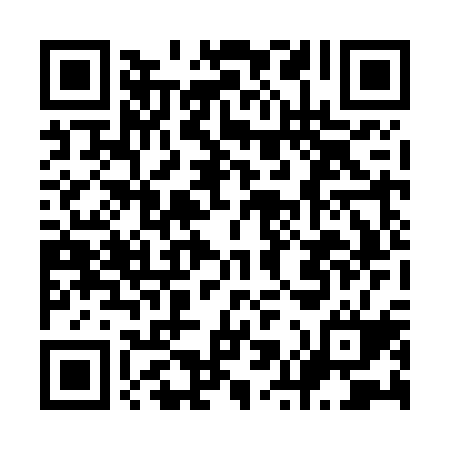 Ramadan times for Agios Andreas, GreeceMon 11 Mar 2024 - Wed 10 Apr 2024High Latitude Method: Angle Based RulePrayer Calculation Method: Muslim World LeagueAsar Calculation Method: HanafiPrayer times provided by https://www.salahtimes.comDateDayFajrSuhurSunriseDhuhrAsrIftarMaghribIsha11Mon5:235:236:5112:444:536:376:378:0012Tue5:215:216:4912:434:546:386:388:0113Wed5:205:206:4812:434:546:396:398:0214Thu5:185:186:4612:434:556:406:408:0315Fri5:165:166:4512:434:566:416:418:0416Sat5:155:156:4312:424:576:426:428:0517Sun5:135:136:4212:424:576:436:438:0618Mon5:115:116:4012:424:586:446:448:0719Tue5:105:106:3812:414:596:456:458:0920Wed5:085:086:3712:414:596:466:468:1021Thu5:065:066:3512:415:006:476:478:1122Fri5:055:056:3412:415:016:486:488:1223Sat5:035:036:3212:405:026:496:498:1324Sun5:015:016:3112:405:026:506:508:1425Mon5:005:006:2912:405:036:516:518:1526Tue4:584:586:2812:395:046:526:528:1627Wed4:564:566:2612:395:046:536:538:1728Thu4:554:556:2412:395:056:546:548:1829Fri4:534:536:2312:385:066:556:558:1930Sat4:514:516:2112:385:066:566:568:2131Sun5:495:497:201:386:077:577:579:221Mon5:485:487:181:386:077:577:579:232Tue5:465:467:171:376:087:587:589:243Wed5:445:447:151:376:097:597:599:254Thu5:425:427:141:376:098:008:009:265Fri5:415:417:121:366:108:018:019:276Sat5:395:397:111:366:108:028:029:297Sun5:375:377:091:366:118:038:039:308Mon5:355:357:081:366:128:048:049:319Tue5:345:347:061:356:128:058:059:3210Wed5:325:327:051:356:138:068:069:33